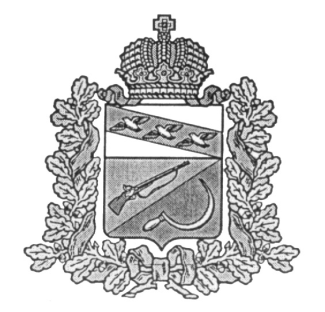 АДМИНИСТРАЦИЯТИТОВСКОГО СЕЛЬСОВЕТАЩИГРОВСКОГО РАЙОНА КУРСКОЙ ОБЛАСТИП О С Т А Н О В Л Е Н И ЕОт 14 сентября 2022г.     № 66О мерах по обеспечению безопасности населения на водных объектах Титовского сельсовета Щигровского района Курской области в осенне-зимний период 2022-2023 гг.         В соответствии с распоряжением Администрации Курской области от 19.08.2022 года № 610-ра «О мерах по обеспечению безопасности населения на водных объектах Курской области в осенне-зимний период 2022-2023 гг.» и в целях обеспечения безопасности населения Титовского сельсовета Щигровского района Курской области в осенне-зимний период 2022-2023 гг. и в связи с предстоящим началом ледостава и подледного лова, Администрация Титовского сельсовета                                                           постановляет: 1.  Обеспечить проведение широкой информационной компании среди различных категорий граждан населения, направленной на предотвращение гибели людей на водных объектах Титовского сельсовета Щигровского района Курской области в осенне-зимний период 2022-2023 гг.. 2. Разработать и обеспечить выполнение мероприятий по безопасности людей на водных объектах Титовского сельсовета Щигровского района в осенне-зимний период 2022-2023 гг., взять на контроль места выхода людей на лед (неорганизованные переправы и места подледного лова). 3. Организовать проведение рейдов (патрулирований) в местах массового выхода людей на лед в осенне-зимний период 2022-2023 гг., в пределах предоставленных полномочий усилить контроль за обеспечением безопасности населения на водных объектах Титовского сельсовета Щигровского района Курской области. 2. Рекомендовать Администрации МКОУ «Защитенская СОШ» (директор Помельникова М.П.): 2.1. Обеспечить на уроках ОБЖ, классных часах, изучение с учащимися правил поведения на воде в осенне-зимний период.2.2. Усилить контроль за обеспечением безопасности учащихся на водных объектах в осенне-зимний период. 3. Контроль за выполнением данного постановления  оставляю за собой.4. Постановление вступает в силу со дня его подписания. Глава Титовского сельсовета                     С.Г.СкулковЩигровского района 